TECHNIK ŻYWIENIAI USŁUG GASTRONOMICZNYCH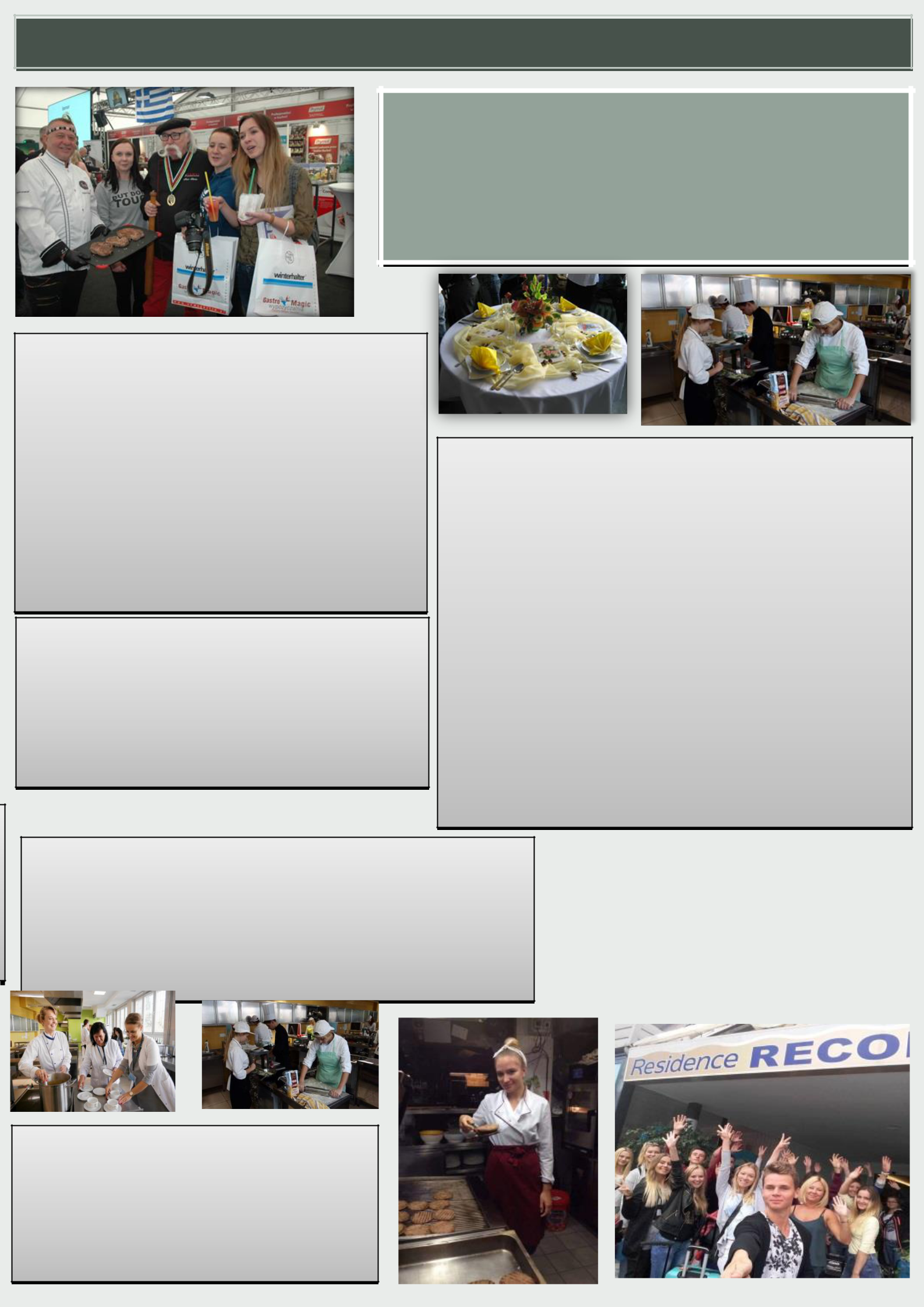 Zgotuj sobiesukces!!!PERSPEKTYWY ZAWODOWE:Po ukończeniu tego kierunku znajdziesz pracę w:zakładach gastronomicznych;restauracjach;kawiarniach;stołówkach;domach świadczących usługi opiekuńcze. Możesz prowadzić własną działalność gospodarczą związaną z branżą gastronomiczną.KWALIFIKACJE ZAWODOWE:Kończąc naukę uzyskasz dwie kwalifikacje:Sporządzanie potraw i napojówOrganizacja żywienia i usług gastronomicznych.CZEGO NAUCZYSZ SIĘ W RAMACH ZAJĘĆ:rozróżniać systemy zapewniania bezpieczeństwa zdrowotnego żywności;rozróżniać metody i techniki sporządzania potraw i napojów;opracowywać karty menu zawierające informacje dotyczące wartości odżywczej potraw;przygotowywać oferty usług gastronomicznych;dobierać metody i techniki obsługi do rodzaju usług gastronomicznych.Umiejętności zawodowe zdobywają uczniowie w najlepszych restauracjach i hotelach oraz w czasie praktyk zagranicznych w ramach programu Erasmus+ w Rimini we Włoszech.Szkoła organizuje szkolenia i kursy branżowe oraz pokazy sporządzania dań i napojów. Uczniowie biorą udział w olimpiadach tematycznych o żywieniu oraz uczestniczą w targach Euro Gastro i World Hotel.